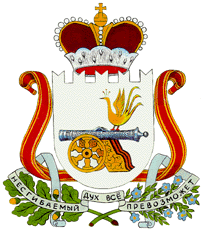 АДМИНИСТРАЦИЯ ДОБРОМИНСКОГОСЕЛЬСКОГО ПОСЕЛЕНИЯ ГЛИНКОВСКОГО РАЙОНАСМОЛЕНСКОЙ ОБЛАСТИ                              П О С Т А Н О В Л Е Н И Е от  4  апреля  2022 г.                                                          № 26 В целях приведения нормативного правового акта в соответствие с действующим законодательством Российской Федерации Администрация  Доброминского сельского поселения Глинковского района Смоленской области п о с т а н о в л я е т:1. Внести в постановление Администрации Доброминского сельского поселения Глинковского района Смоленской области от 25.10.2014 г. № 41-а «Об утверждении административного регламента предоставления  муниципальной услуги «Прием заявлений, документов, а также постановка граждан на учет в качестве нуждающихся в жилых помещениях»  (в редакции от 15.06.2016 г. № 48, от 15.05.2018 г. № 23, 21.10.2021 г. № 36в, 17.01.2022 г. № 4) следующие изменения:1.1.  дополнить пункта 2.6. Регламента подпунктами 2.6.21, 2.6.22 следующего содержания:«2.6.21 Запрещено требовать от заявителя представления документов и информации, отсутствие и (или) недостоверность которых не указывались при первоначальном отказе в приеме документов, необходимых для предоставления муниципальной услуги, либо в предоставлении муниципальной услуги, за исключением следующих случаев:а) изменение требований нормативных правовых актов, касающихся предоставления государственной или муниципальной услуги, после первоначальной подачи заявления о предоставлении государственной или муниципальной услуги;б) наличие ошибок в заявлении о предоставлении государственной или муниципальной услуги и документах, поданных заявителем после первоначального отказа в приеме документов, необходимых для предоставления государственной или муниципальной услуги, либо в предоставлении государственной или муниципальной услуги и не включенных в представленный ранее комплект документов;в) истечение срока действия документов или изменение информации после первоначального отказа в приеме документов, необходимых для предоставления государственной или муниципальной услуги, либо в предоставлении государственной или муниципальной услуги;г) выявление документально подтвержденного факта (признаков) ошибочного или противоправного действия (бездействия) должностного лица органа, предоставляющего муниципальную услугу, муниципального служащего, работника многофункционального центра, работника организации, предусмотренной частью 1.1 статьи 16 Федерального закона, при первоначальном отказе в приеме документов, необходимых для предоставления государственной или муниципальной услуги, либо в предоставлении государственной или муниципальной услуги, о чем в письменном виде за подписью руководителя органа, предоставляющего государственную услугу, или органа, предоставляющего муниципальную услугу, руководителя многофункционального центра при первоначальном отказе в приеме документов, необходимых для предоставления государственной или муниципальной услуги, либо руководителя организации, предусмотренной частью 1.1 статьи 16 Федерального закона, уведомляется заявитель, а также приносятся извинения за доставленные неудобства;2.6.22. Запрещено требовать от заявителя предоставления на бумажном носителе документов и информации, электронные образы которых ранее были заверены в соответствии с пунктом 7.2 части 1 статьи 16 Федерального закона, за исключением случаев, если нанесение отметок на такие документы либо их изъятие является необходимым условием предоставления государственной или муниципальной услуги, и иных случаев, установленных федеральными законами.»1.2. в абзаце 3 пункта 5.3 Регламента слова «документов, не предусмотренных» заменить словами «документов или информации либо осуществления действий, предоставление или осуществление которых не предусмотрено».2. Настоящее постановление вступает в силу  со дня его подписания  и подлежит официальному обнародованию в соответствии со ст.40 Устава Доброминского сельского поселения Глинковского района Смоленской области Глава муниципального образованияДоброминского сельского поселенияГлинковского района Смоленской области                                 Л.В. ЛарионоваО внесении изменений в постановление Администрации Доброминского сельского поселения Глинковского района Смоленской области  от 25.10.2014г. № 41-а